8 ноября 2019 г. директор Кеда Светлана Борисовна МБОУ СОШ № 63 была делегатом отчетно-выборной конференции Краснодарской городской территориальной организации профсоюзов работников народного образования и науки РФ.  На конференции был заслушан отчет городской территориальной организации профсоюзов за 2014-2019г.г. и проведены выборы новых членов комитета Краснодарской городской территориальной организации. Кеда Светлана Борисовна  была выбрана в новые члены  профсоюзов и  получила мандат делегата отчетно-выборной конференции Краснодарской городской территориальной организации профсоюзов работников народного образования и науки РФ. 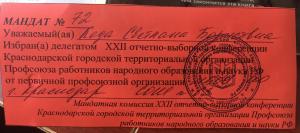 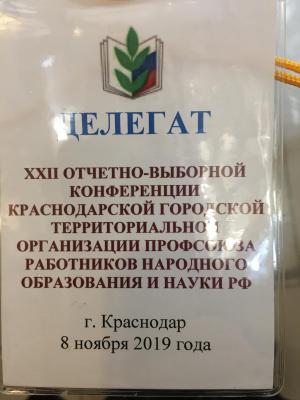 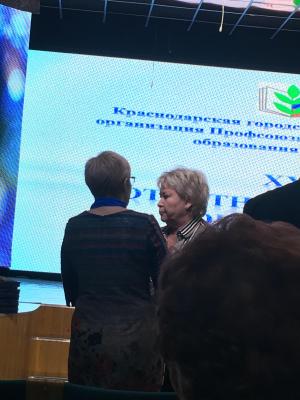 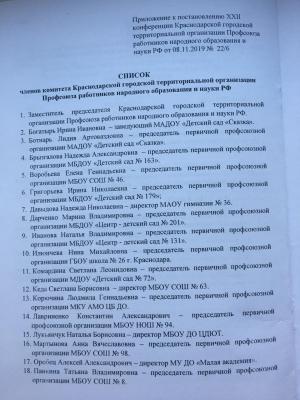 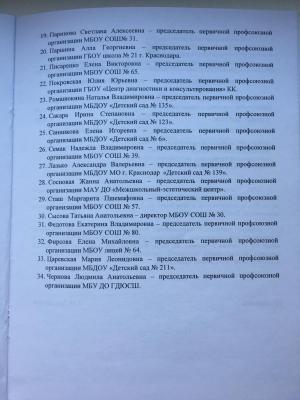 